День Российского флага.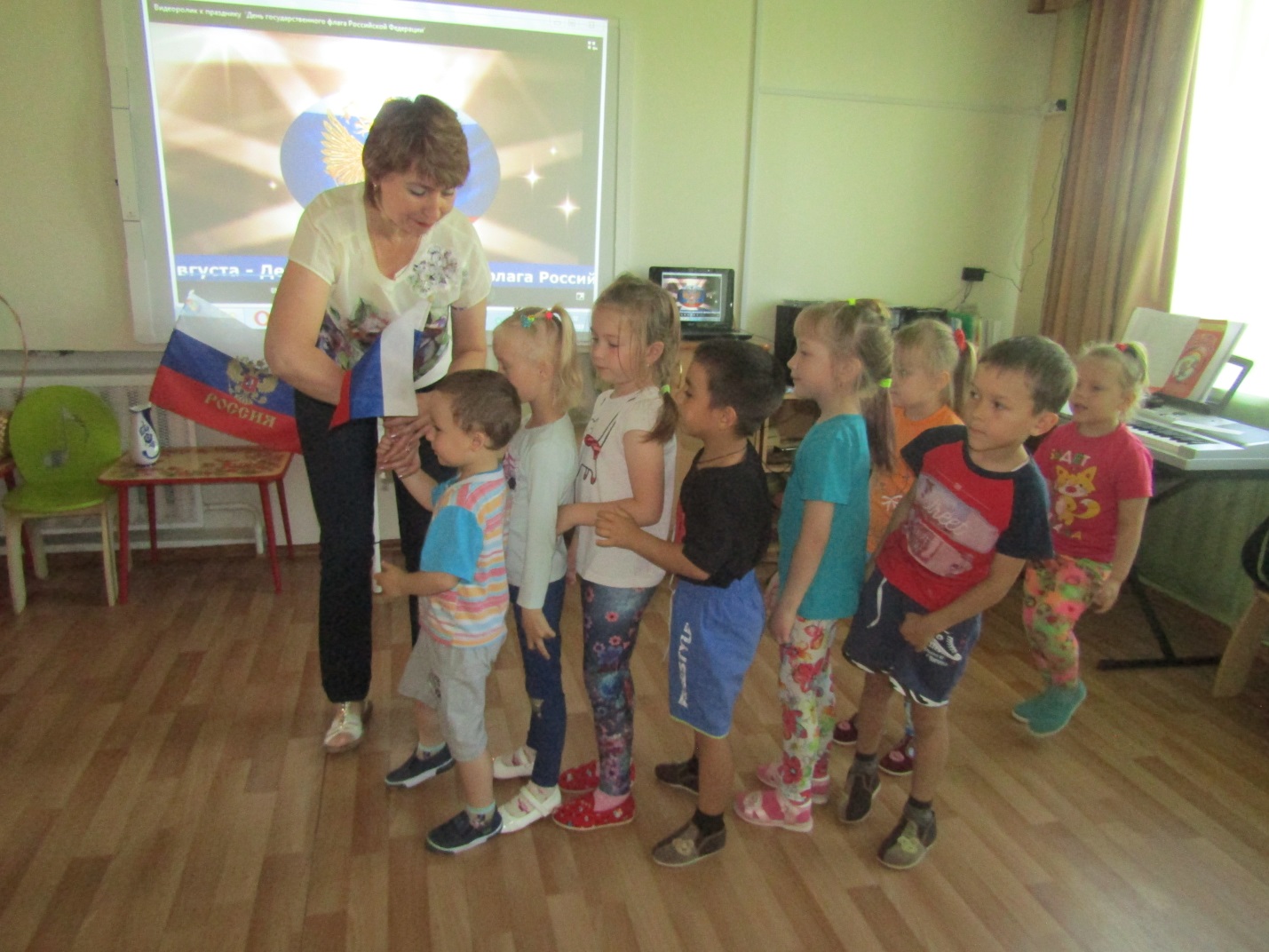 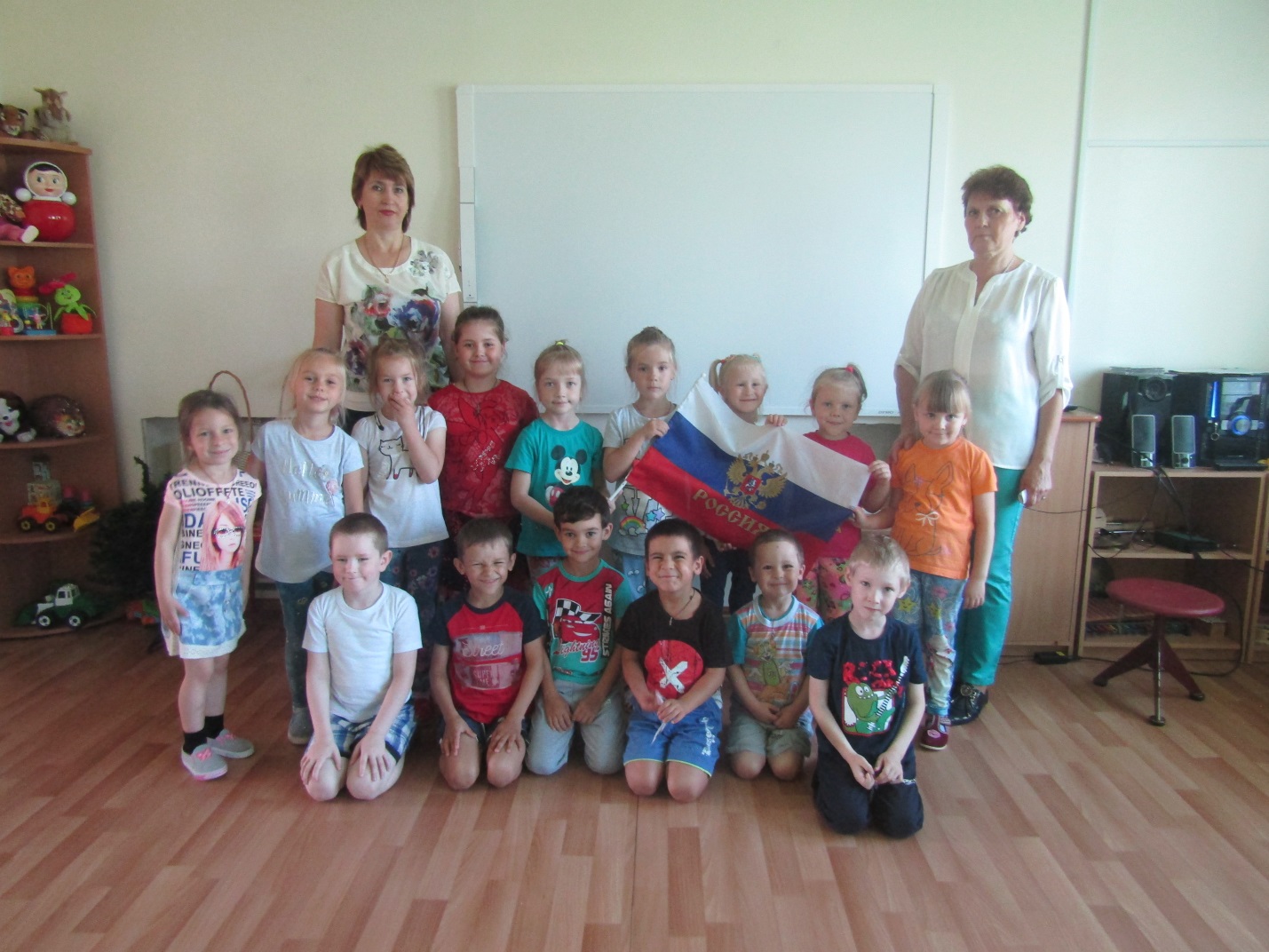 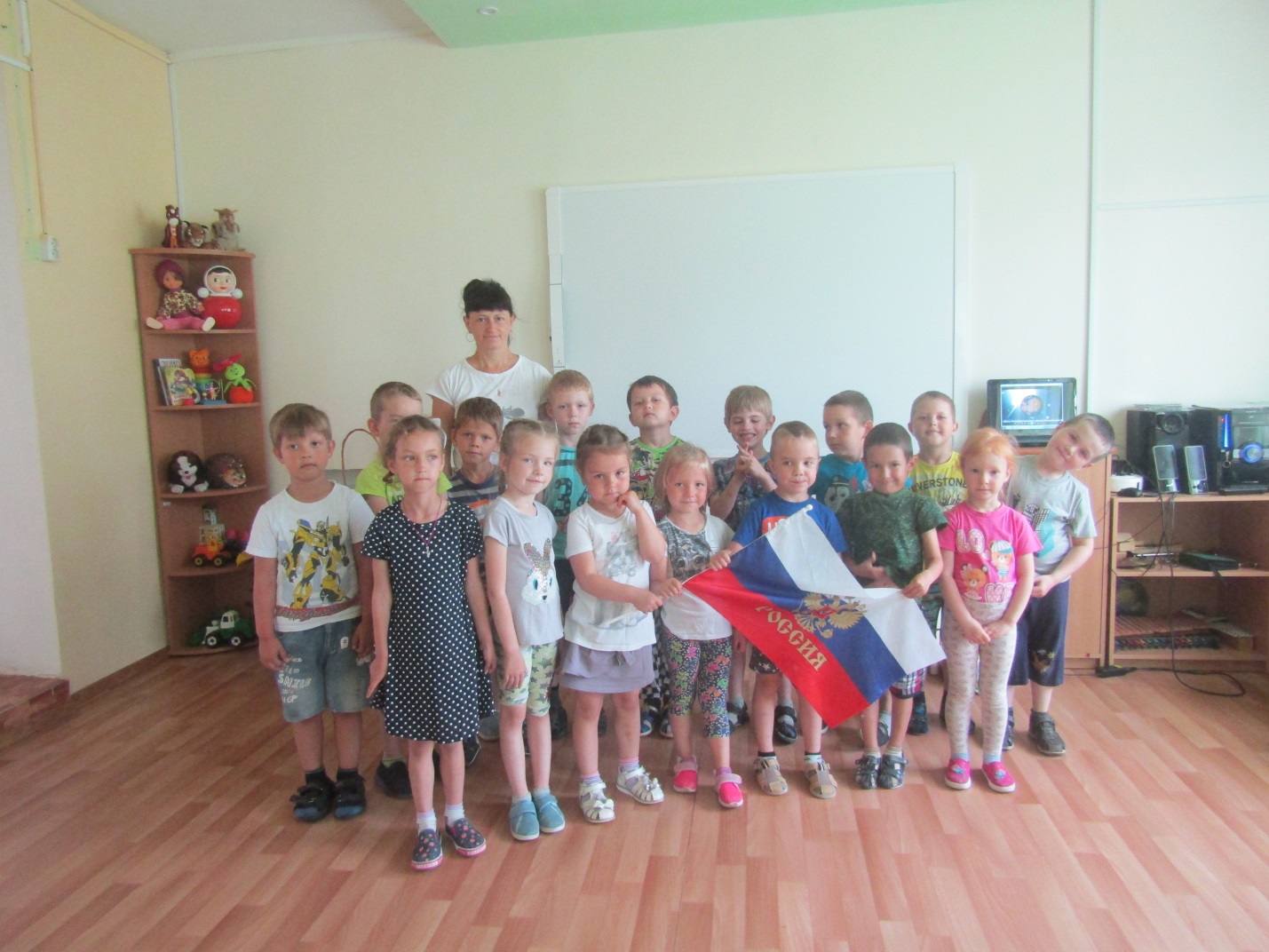 